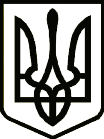 УкраїнаПРИЛУЦЬКА РАЙОННА ДЕРЖАВНА АДМІНІСТРАЦІЯ ЧЕРНІГІВСЬКОЇ ОБЛАСТІРОЗПОРЯДЖЕННЯПро відзначення у районі у 2019 році Дня захисника УкраїниНа виконання Плану заходів з підготовки і відзначення в області Дня захисника України у 2019 році від 07 жовтня 2019 року, Плану заходів з підготовки і відзначення у районі Дня захисника України у 2019 році від 08 жовтня 2019 року та з метою гідного вшанування  у районі Дня захисника України, консолідації суспільства навколо ідеї захисту України зобов’язую:           1. Провести з нагоди Дня захисника України 11 жовтня 2019 року районні урочистості та покладання керівництвом району квітів до пам’ятника загиблим воїнам АТО на центральній площі м. Прилуки.2. Затвердити кошторис видатків для забезпечення проведення заходу з нагоди Дня захисника України у сумі 1300,00 грн. (одна тисяча триста грн. 00 коп.) згідно з додатком.3. На придбання квітів для покладання до пам’ятника загиблим воїнам АТО на центральній площі м. Прилуки виділити кошти в сумі  1300,00 грн. (одна тисяча триста грн. 00 коп.)  4. Фінансове управління райдержадміністрації профінансувати райдержадміністрацію в сумі 1300,00 грн за рахунок коштів, що виділяються на фінансування інших видатків по КТПКВК МБ 0210180 «Інша діяльність у сфері державного управління» КЕКВ 2210 - 1300,00 грн.  5. Контроль за виконанням розпорядження покласти на керівника апарату райдержадміністрації.В. о. голови                                                                    Світлана АЛЕКСАНДРОВАДодаток до розпорядження головирайдержадміністрації08 жовтня 2019 року № 260КОШТОРИСвидатків на забезпечення проведення заходів з нагодиДня захисника України(грн)1. Квіткова продукція							1300,00(продукція рослинництва, у тому числі тепличного, Код ДК код ДК 021:2015 03120000-8 )Всього:									1300,00від08 жовтня2019 р.          Прилуки			      №260Начальник відділу загального, контролю та інформаційної діяльності апарату райдержадміністрації Тетяна МИРВОДА